Sbor dobrovolných hasičů Skály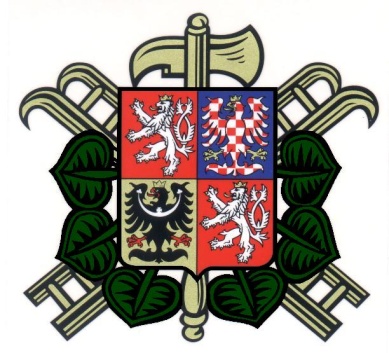 pořádáXIV. ročník soutěže „O pohár starostky obce Skály“který je6. kolem „Poháru hasičů okresu Písek 2018“V sobotu 1. 9. 2018 na fotbalovém hřišti ve SkaláchZačátek soutěže v požárním útoku je v 13.00 hodinSrdečně zvou pořadateléSoutěž je pořádána s pomocí grantu Komunitní nadace Blanicko – Otavské.